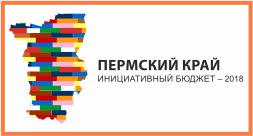 
ОБЪЯВЛЕНИЕ14 августа 2017 года в 15 часов 30 минут в администрации Частинского муниципального района  прошло обучение по проектам инициативного бюджетирования для участия в краевом отборе по софинансированию проектов инициативного бюджетирования.По вопросам подачи заявок на участие в проекте можно обратиться в администрацию Ножовского сельского поселения к Марине Ивановне Сухановой.Заявки принимаются до 22.08.2017